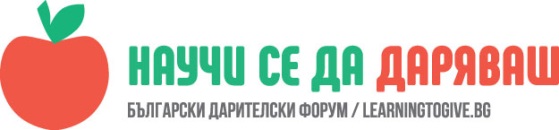 УРОК : Приказки за добротатаТодорка Тодорова  в ОУ“Иван Вазов“ гр.СилистраЧасът е проведен  с  ученици от III„ А“ клас на 11.01..2018год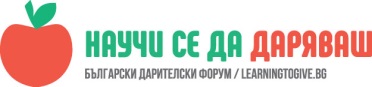 Очаквани резултати: 1.Да се научим всички да благодарим с открито сърце.2.да не изговаряме думи за благодарност ,когато сме ядосани.3.Думите за благодарност стоплят душите на хората.Материали:хартия,флипчарт,цветни картони ,флумастери  и др.Описание:Този урок е посветен на 11.01 –Световният ден на думата благодаря.Започваме с откъс от приказката “Малката кибритопродавачка“.Децата останаха изненадани . За тях това да продаваш кибрит  ,за да си купиш храна  е неразбираемо. Мисленето , времето в което живеем  е в основата на новия прочит на тази приказка.Коментираха ,спореха и разсъждаваха върху куплет от песента на Джани Родари „Надежда“„Купете с отстъпка за вас.Всеки трябва надежда да има!И на всеки бих давал аз,Колкото трябва за трима!“Как можем да дадем надежда на някого? – като му помагаме ,когато има необходимост.Как да изразим своята благодарност?Тук отговорите бяха най-различни:Като му кажем „Благодаря“;Като му се усмихнем;Като му подарим картичка изработена от нас;На кого трябва да благодарим?На родителите;На приятелите;На съучениците си;На батко ,че ми помага за домашните;На баба ,че ми прави любими нещаЗнаете ли как е думата Благодаря на различните езици?Предложих работа по групи и така изрязоха думите на цветни картони ,всички изговорихме думата Благодаря на шест езика .Поставихме за цел използването на тази вълшебна дума не само днес ,а винаги.Завършихме с песен за доброто ,която децата много обичат.